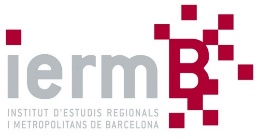 Mesa de contractació i Comitè d’experts de l’Institut d’Estudis Regionals i Metropolitans de BarcelonaD’acord amb allò que disposa l’article 63 de la Llei 9/2017, de 8 de novembre, de contractes del sector públic, l’Institut d’Estudis Regionals i Metropolitans de Barcelona (IERMB) ha constituït una Mesa de Contractació amb l’objectiu de portar a terme els processos d’avaluació de les empreses licitadores que presenten oferta als diversos procediments que durant l’exercici són convocats per l’òrgan de contractació de l’entitat, procediments que són objecte de publicació al perfil del contractant (Plataforma de Serveis de Contractació Pública de la Generalitat de Catalunya).COMPOSICIÓ DE LA MESA DE CONTRACTACIÓ DE L’IERMBLa Mesa de Contractació està formada pels membres permanents següents, tal i com s’indica a la clàusula 13.6 del Plec de Clàusules Administratives dels diferents procediments de licitació:President/a: El/La Director/a de l’IERMB, o la persona en qui delegui.Vocal: El/La Cap de l’Àrea de Recerca responsable del projecte afectat, o la persona en qui delegui.Un/a assessor/a jurídic/a. Secretari/a: El/La Gerent, o la persona en qui delegui.La mesa pot incorporar a les seves reunions assessors/es especials amb veu però sense vot. A més, als quatre membres permanents, se sumen dos vocals específics per a cada procediment, normalment vinculats/des a la temàtica del mateix, tal i com s’indica a l’apartat N del quadre resum del Plec de Clàusules Administratives dels diferents procediments de licitació.El Comitè d’Experts, en cas que sigui legalment procedent la seva constitució, estarà integrat per personal especialitzat de l’IERMB en la temàtica de referència del procediment de licitació. Aquest comitè emetrà un dictamen avaluador de les proposicions presentades pels/les licitadors/es, el qual s’haurà d’ajustar als criteris de valoració de les ofertes establerts en el Plec de Clàusules Administratives del procediment.